Домашнее задание по ПМ 02 ЭБ 80 от 06.06.2020Конспектировать тему: Методы сбора информации о деятельности объекта внутреннего контроля по выполнению требований правовой и нормативной базы и внутренних регламентов.Внутренний контроль соблюдения законодательства, заключающийся в контроле соблюдения нормативно-правовых актов, нельзя рассматривать отдельно от контроля ведения бухгалтерского учета экономического субъекта, так как практически все хозяйственные операции находят в нем свое отражение.Поэтому при осуществлении данного направления контроля необходимо проверить, соблюдается ли в организации четырехуровневая система ведения учета и составления отчетности экономического субъекта, законы, кодексы, ПБУ, план счетов, методические рекомендации, разъяснения, локальные нормативно-правовые акты.Порядок организации внутреннего контроля, в том числе обязанности и полномочия подразделений и персонала экономического субъекта, определяются в зависимости от характера и масштабов деятельности экономического субъекта, особенностей его системы управления.18. При организации внутреннего контроля необходимо исходить из того, что:а) внутренний контроль должен осуществляться на всех уровнях управления экономическим субъектом, во всех его подразделениях;б) в осуществлении внутреннего контроля должен участвовать весь персонал экономического субъекта в соответствии с его полномочиями и функциями;в) полезность внутреннего контроля должна быть сопоставима с затратами на его организацию и осуществление.18.1. Внутренний контроль, как правило, осуществляют:а) органы управления экономического субъекта;б) ревизионная комиссия (ревизор) экономического субъекта;в) главный бухгалтер или иное должностное лицо экономического субъекта, на которое возлагается ведение бухгалтерского учета (физическое или юридическое лицо, с которым экономический субъект заключил договор об оказании услуг по ведению бухгалтерского учета);г) внутренний аудитор (служба внутреннего аудита) экономического субъекта;д) специальные должностные лица, специальное подразделение экономического субъекта, ответственные за соблюдение правил внутреннего контроля, предусмотренного иными федеральными законами;е) другой персонал и подразделения экономического субъекта.Согласно Закону от 6 декабря 2011 г. № 402-ФЗ «О бухгалтерском учете» (далее – Закон № 402-ФЗ) организация обязана организовывать и осуществлять внутренний контроль совершаемых фактов хозяйственной жизни, а если ее бухгалтерская (финансовая) отчетность подлежит обязательному аудиту, то она обязана организовывать и осуществлять внутренний контроль ведения бухгалтерского учета и составления бухгалтерской (финансовой) отчетности (за исключением случаев, когда ее руководитель принял обязанность ведения бухгалтерского учета на себя). Закон № 402-ФЗ не описывает, как и в каком объеме должен проводиться внутренний контроль. Однако понятно, что он должен быть достаточным для обеспечения достоверности фактов хозяйственной жизни и бухгалтерской (финансовой) отчетности организации. ...закон № 402-ФЗ не описывает, как и в каком объеме должен проводиться внутренний контроль. Однако понятно, что он должен быть достаточным для обеспечения достоверности фактов хозяйственной жизни..

Основными методами осуществления проверок службой внутреннего контроля являются:- финансовая проверка, цель которой состоит в оценке надежности учета и отчетности;- проверка соблюдения законодательства РФ доходов, полученных преступным путем, и финансированию терроризма, о налогах и сборах, др.) и иных актов регулирующих и надзорных органов, внутренних документов кредитной организации и установленных ими методик, программ, правил, порядков и процедур, целью которой является оценка качества и соответствия созданных в кредитной организации систем обеспечения соблюдения требований законодательства Российской Федерации и иных актов;- операционная проверка, цель которой заключается в оценке качества и соответствия систем, процессов и процедур, анализе организационных структур и их достаточности для выполнения возложенных функций;- проверка качества управления, цель которой состоит в оценке качества подходов органов управления, подразделений и служащих кредитной организации к банковским рискам и методам контроля за ними в рамках поставленных целей кредитной организации.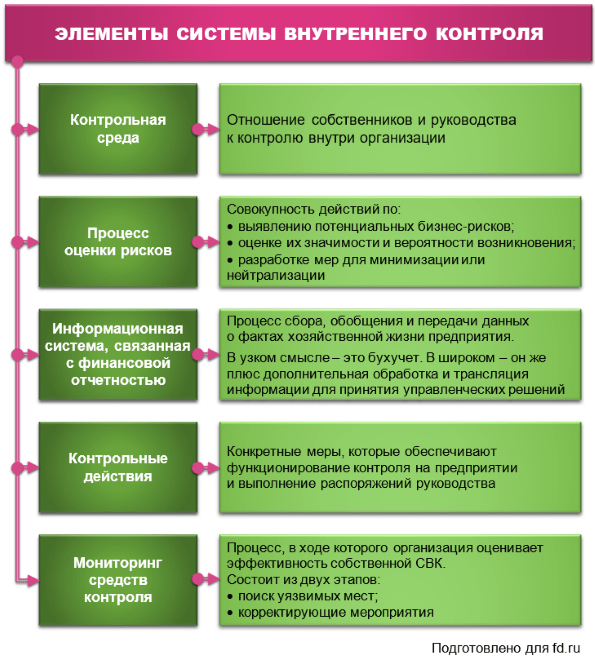 